Monika Hrunená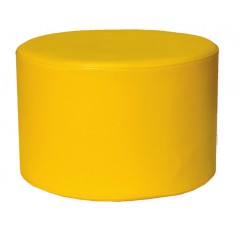 Prvý ročník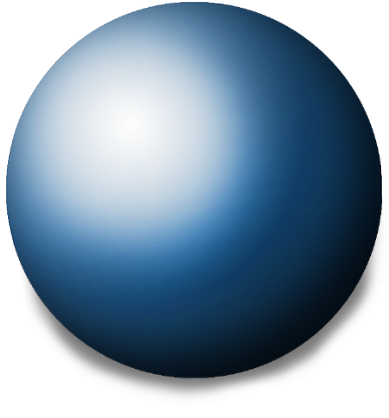     guľavalec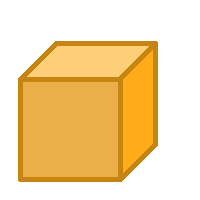                        kocka                     1.Vymenuj predmety v tvare:  gule, valca, kocky2. Spoj čiarou         GUĽA                                       VALEC                                         KOCKA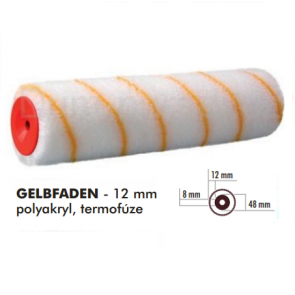 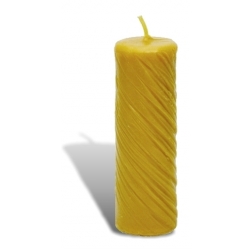 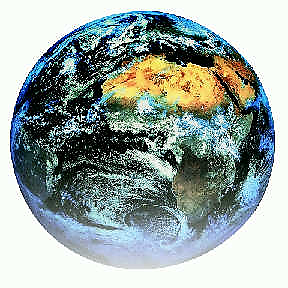 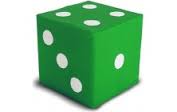 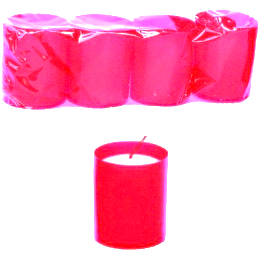 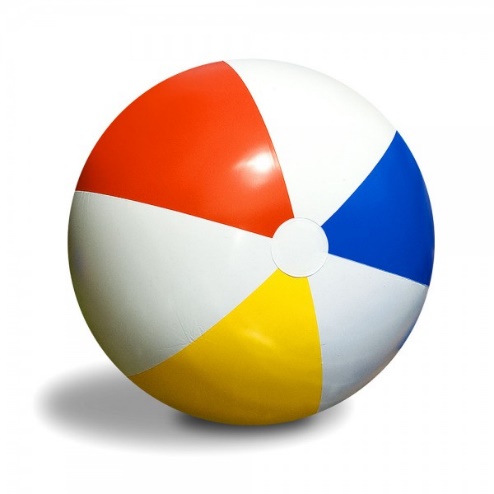 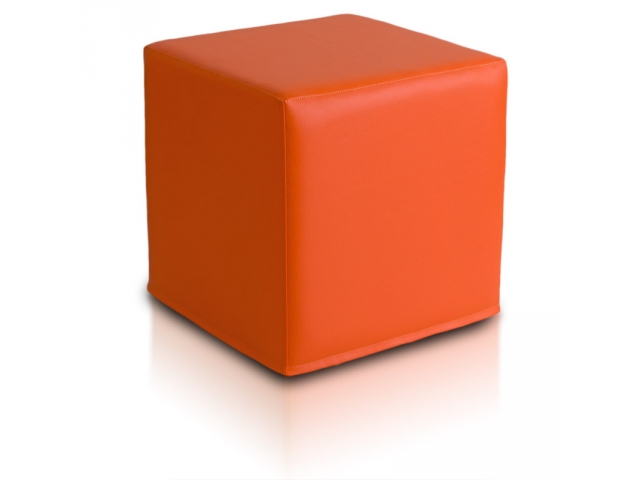 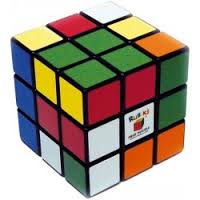 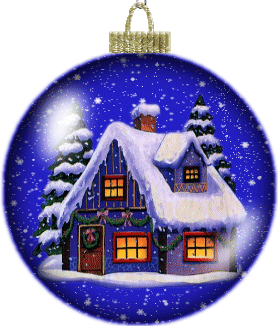 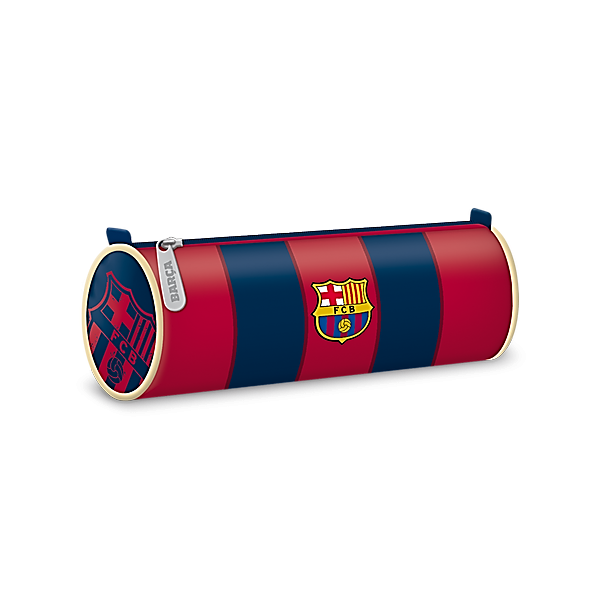 